Possuem na presente data valores depositados em contas bancárias, ações, fundos de investimento, títulos de divida pública ou outros valores mobiliários, cujo montante total seja superior a 106.368,00€¹?  Sim       Não  1. ELEMENTOS SOBRE O VALOR DO PATRIMÓNIO MOBILIÁRIO DO REQUERENTE E DO AGREGADO FAMILIAR À DATA DE APRESENTAÇÃO DA DECLARAÇÃO¹Correspondente a 240 vezes o valor do Indexante dos Apoios Sociais (IAS)2. COMPOSIÇÃO DO AGREGADO FAMILIAR 3. RENDIMENTOS DO AGREGADO FAMILIAR  (continuação do quadro anterior)4. VALOR DO PATRIMÓNIO MOBILIÁRIO DO AGREGADO FAMILIAR EM 31 DE DEZEMBRO DO ANO ANTERIOR AO DA APRESENTAÇÃO DO REQUERIMENTO5. HABITAÇÃO SOCIAL DO REQUERENTE6. Certificação 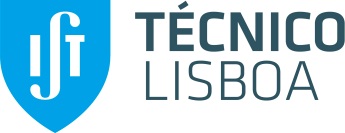 PRESTAÇÃO POR ENCARGOS FAMILIARESPROVA ANUAL DE RENDIMENTOS DO AGREGADO FAMILIARDec. Lei – n.º 70/2010NomeTécnico IDistE-mailExt.N.º de ordemN.º de ordemNome completoData de nascimento (ano/mês/dia)Relação familiar (1)NIF1REQUERENTE_______________234567Ex.: Cônjuge, pai, mãe, filho, avó, genro, nora, irmão, etc.Ex.: Cônjuge, pai, mãe, filho, avó, genro, nora, irmão, etc.Ex.: Cônjuge, pai, mãe, filho, avó, genro, nora, irmão, etc.Ex.: Cônjuge, pai, mãe, filho, avó, genro, nora, irmão, etc.Ex.: Cônjuge, pai, mãe, filho, avó, genro, nora, irmão, etc.Rendimentos anuais ilíquidos do ano anterior ao da apresentação do requerimentoRendimentos anuais ilíquidos do ano anterior ao da apresentação do requerimentoRendimentos anuais ilíquidos do ano anterior ao da apresentação do requerimentoRendimentos anuais ilíquidos do ano anterior ao da apresentação do requerimentoRendimentos anuais ilíquidos do ano anterior ao da apresentação do requerimentoNº de ordem do agregado familiar (1)Valor dos rendimentos de trabalhoValor dos rendimentos de trabalhoValor dos rendimentos de trabalhoValor das pensões de alimentosNº de ordem do agregado familiar (1)Por conta de outremIndependenteIndependenteValor das pensões de alimentosNº de ordem do agregado familiar (1)Por conta de outremVendasServiçosValor das pensões de alimentos123456Nº de ordem do agregado familiar (1)Valor das prestações pagas por outras entidades (3)Valor das prestações pagas por outras entidades (3)Valor das prestações pagas pelo Fundo de Garantia dos alimentos a menoresValor dos apoios à habitaçãoValor dos apoios à habitaçãoNº de ordem do agregado familiar (1)Pensões (4)Prestações sociais (5)Valor das prestações pagas pelo Fundo de Garantia dos alimentos a menoresSubsídios de renda de casaSubsídios de residência ou outros apoios públicos à habitação123456(1) Nº de ordem pelo qual o membro do agregado familiar foi referenciado no quadro 4.(2) Indicar valor de subsídios para atividades ocupacionais de interesse social no âmbito de programas na área do emprego.(3) Incluir prestações da Caixa de Previdência, CGA, PT, Galp, Banco Santander-Totta, EPAL, EDP, Sindicato dos Bancários, Fundos de Pensões, instituições bancárias, seguradoras, organismos estrangeiros.(4) Incluir pensões de sobrevivência, de velhice, de invalidez, de aposentação ou outras de natureza idêntica e rendas temporárias ou vitalícias, pensões a cargo de companhias de seguros ou fundos de pensões, pagas por organismos nacionais ou estrangeiros.(5) Não incluir prestações por encargos familiares e prestações no domínio da deficiência ou da dependência.(1) Nº de ordem pelo qual o membro do agregado familiar foi referenciado no quadro 4.(2) Indicar valor de subsídios para atividades ocupacionais de interesse social no âmbito de programas na área do emprego.(3) Incluir prestações da Caixa de Previdência, CGA, PT, Galp, Banco Santander-Totta, EPAL, EDP, Sindicato dos Bancários, Fundos de Pensões, instituições bancárias, seguradoras, organismos estrangeiros.(4) Incluir pensões de sobrevivência, de velhice, de invalidez, de aposentação ou outras de natureza idêntica e rendas temporárias ou vitalícias, pensões a cargo de companhias de seguros ou fundos de pensões, pagas por organismos nacionais ou estrangeiros.(5) Não incluir prestações por encargos familiares e prestações no domínio da deficiência ou da dependência.(1) Nº de ordem pelo qual o membro do agregado familiar foi referenciado no quadro 4.(2) Indicar valor de subsídios para atividades ocupacionais de interesse social no âmbito de programas na área do emprego.(3) Incluir prestações da Caixa de Previdência, CGA, PT, Galp, Banco Santander-Totta, EPAL, EDP, Sindicato dos Bancários, Fundos de Pensões, instituições bancárias, seguradoras, organismos estrangeiros.(4) Incluir pensões de sobrevivência, de velhice, de invalidez, de aposentação ou outras de natureza idêntica e rendas temporárias ou vitalícias, pensões a cargo de companhias de seguros ou fundos de pensões, pagas por organismos nacionais ou estrangeiros.(5) Não incluir prestações por encargos familiares e prestações no domínio da deficiência ou da dependência.(1) Nº de ordem pelo qual o membro do agregado familiar foi referenciado no quadro 4.(2) Indicar valor de subsídios para atividades ocupacionais de interesse social no âmbito de programas na área do emprego.(3) Incluir prestações da Caixa de Previdência, CGA, PT, Galp, Banco Santander-Totta, EPAL, EDP, Sindicato dos Bancários, Fundos de Pensões, instituições bancárias, seguradoras, organismos estrangeiros.(4) Incluir pensões de sobrevivência, de velhice, de invalidez, de aposentação ou outras de natureza idêntica e rendas temporárias ou vitalícias, pensões a cargo de companhias de seguros ou fundos de pensões, pagas por organismos nacionais ou estrangeiros.(5) Não incluir prestações por encargos familiares e prestações no domínio da deficiência ou da dependência.(1) Nº de ordem pelo qual o membro do agregado familiar foi referenciado no quadro 4.(2) Indicar valor de subsídios para atividades ocupacionais de interesse social no âmbito de programas na área do emprego.(3) Incluir prestações da Caixa de Previdência, CGA, PT, Galp, Banco Santander-Totta, EPAL, EDP, Sindicato dos Bancários, Fundos de Pensões, instituições bancárias, seguradoras, organismos estrangeiros.(4) Incluir pensões de sobrevivência, de velhice, de invalidez, de aposentação ou outras de natureza idêntica e rendas temporárias ou vitalícias, pensões a cargo de companhias de seguros ou fundos de pensões, pagas por organismos nacionais ou estrangeiros.(5) Não incluir prestações por encargos familiares e prestações no domínio da deficiência ou da dependência.(1) Nº de ordem pelo qual o membro do agregado familiar foi referenciado no quadro 4.(2) Indicar valor de subsídios para atividades ocupacionais de interesse social no âmbito de programas na área do emprego.(3) Incluir prestações da Caixa de Previdência, CGA, PT, Galp, Banco Santander-Totta, EPAL, EDP, Sindicato dos Bancários, Fundos de Pensões, instituições bancárias, seguradoras, organismos estrangeiros.(4) Incluir pensões de sobrevivência, de velhice, de invalidez, de aposentação ou outras de natureza idêntica e rendas temporárias ou vitalícias, pensões a cargo de companhias de seguros ou fundos de pensões, pagas por organismos nacionais ou estrangeiros.(5) Não incluir prestações por encargos familiares e prestações no domínio da deficiência ou da dependência.N.º de ordem do agregado familiar (1)Valor  dos depósitos em contas bancáriasValor das açõesValor das obrigaçõesValor dos certificados de aforroValor de títulos e unidades de participação em instituições de investimento coletivoValor de outros ativos financeiros123456Nº de ordem pelo qual o membro do agregado familiar foi referenciado no quadro “COMPOSIÇÃO DO AGREGADO FAMILIAR”.Nº de ordem pelo qual o membro do agregado familiar foi referenciado no quadro “COMPOSIÇÃO DO AGREGADO FAMILIAR”.Nº de ordem pelo qual o membro do agregado familiar foi referenciado no quadro “COMPOSIÇÃO DO AGREGADO FAMILIAR”.Nº de ordem pelo qual o membro do agregado familiar foi referenciado no quadro “COMPOSIÇÃO DO AGREGADO FAMILIAR”.Nº de ordem pelo qual o membro do agregado familiar foi referenciado no quadro “COMPOSIÇÃO DO AGREGADO FAMILIAR”.Nº de ordem pelo qual o membro do agregado familiar foi referenciado no quadro “COMPOSIÇÃO DO AGREGADO FAMILIAR”.Nº de ordem pelo qual o membro do agregado familiar foi referenciado no quadro “COMPOSIÇÃO DO AGREGADO FAMILIAR”.Reside numa casa de habitação social?  Sim       Não             As Declarações prestadas correspondem à verdade e não omitem qualquer informação relevante. Autorizo os serviços competentes a proceder à averiguação oficiosa dos rendimentos do agregado familiar. .............. / ............... / .......................                                                                                    .........................................................................................................................................................                                                                                                                                                                                                                 Assinatura do beneficiário ou de outrem a seu rogo conforme documento de identificação civil válidoEscalões de Rendimentos de referência do agregado familiar:1º escalão: Iguais ou inferiores a 0,5
2º escalão: Superiores a 0,5 e iguais ou inferiores a 1 
3º escalão: Superiores a 1 e iguais ou inferiores a 1,7
4º escalão: Superiores a 1,7 e iguais ou inferiores a 2,55º escalão: Superiores a 2,5RENDIMENTO DE REFERÊNCIA: É calculado dividindo o total dos rendimentos do agregado familiar pelo número de titulares de direito ao abono acrescido de um.